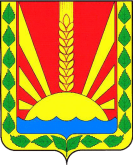 Собрание  представителей сельского поселения Артюшкиномуниципального района Шенталинский Самарской  области ______________________________________________________________село Артюшкино,   ул. Советская, 61тел. (8-84652)47-5-10e-mail: artyushkino@shentala.su   http://www artyushkino.shentala.suРЕШЕНИЕ от  28 марта 2024 года                                                                                            № 171О внесении изменений в Решение Собрания представителей сельского поселения Артюшкино муниципального района Шенталинский Самарской области от 17.12.2019 г. № 171 «Об утверждении Правил благоустройства территории сельского поселения Артюшкино муниципального района Шенталинский Самарской области»В соответствии с Градостроительным кодексом Российской Федерации, Федеральным законом от 06.10.2003 года № 131-ФЗ «Об общих принципах организации местного самоуправления в Российской Федерации», Законом Самарской области от 13 июня 2018 года № 48-ГД «О порядке определения границ прилегающих территорий для целей благоустройства в Самарской области», Приказом министерства строительства Российской Федерации от 29.12.2021 г. № 1042/пр «Об утверждении методических рекомендаций по разработке норм и правил по благоустройству территорий муниципальных образований», Уставом сельского поселения Артюшкино муниципального района Шенталинский Самарской области, протестом прокурора Шенталинского района Самарской области от 29.02.2024г. № 07-02-2024/Прдп158-24-246, Собрание представителей сельского поселения Артюшкино муниципального района Шенталинский Самарской области,РЕШИЛО:	1. Внести в Решение Собрания представителей сельского поселения Артюшкино муниципального района Шенталинский Самарской области от 17.12.2019 г. № 171 «Об утверждении Правил благоустройства территории сельского поселения Артюшкино муниципального района Шенталинский Самарской области» (далее – Решение) следующее изменение:в приложении к Решению «Правила благоустройства территории сельского поселения Артюшкино муниципального района Шенталинский
Самарской области» (далее – Правила) пункт 1.3.7. изложить в следующей редакции:« 1.3.7. К объектам благоустройства на территориях жилой застройки рекомендуется относить: общественные территории, земельные участки многоквартирных домов, дворовые территории, территории детских садов, школ, детские игровые и детские спортивные площадки, инклюзивные детские площадки, спортивные площадки, инклюзивные спортивные площадки, площадки автостоянок, технические зоны транспортных, инженерных коммуникаций, контейнерные площадки и площадки для складирования отдельных групп коммунальных отходов, площадки для выгула и дрессировки животных, другие территории, которые в различных сочетаниях формируют кварталы, микрорайоны, районы и иные подобные элементы планировочной структуры населенного пункта». 2. Опубликовать настоящее Решение в газете «Вестник поселения Артюшкино» и разместить на официальном сайте Администрации сельского поселения Артюшкино муниципального района Шенталинский Самарской области в сети Интернет.      3. Настоящее Решение вступает в силу со дня его официального опубликования.Глава сельского поселения Артюшкиномуниципального района ШенталинскийСамарской области                                                                      О.В.  Зайцева                  Председатель Собрания представителей сельского поселения Артюшкино                                              муниципального района ШенталинскийСамарской области                                                                    О.Г. Григорьев 